Инструкция по запуску пиротехничеких товаровПРАВИЛА БЕЗОПАСНОСТИОСНОВНЫЕ МЕРЫ БЕЗОПАСНОСТИ И ИНСТРУКЦИЯ ПО ПРИМЕНЕНИЮ БЫТОВЫХ ПИРОТЕХНИЧЕСКИХ ИЗДЕЛИЙНЕ РАЗРЕШАЙТЕ запускать фейерверки ДЕТЯМ!ЗАРАНЕЕ ВНИМАТЕЛЬНО прочитайте инструкцию по применению на упаковке изделия и соблюдайте её! Запускайте салюты ТОЛЬКО НА ОТКРЫТОМ ВОЗДУХЕ!РакетыСтабилизатор должен быть прямым и по весу и размеру соответствовать ракете. Сломанный или сильно искривленный стабилизатор может привести к значительному отклонению ракеты от полета по вертикальной траектории.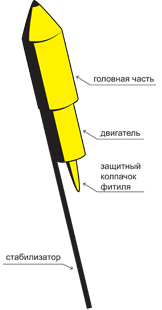 Для запуска ракету следует установить в пусковую трубку. Вместо трубки можно использовать подходящего размера пустую бутылку. Стабилизатор ракеты должен входить в трубку (бутылку) не менее чем на 1/3 длины и должен свободно выходить из трубки при запуске.ПОМНИТЕ, ЧТО СТАБИЛИЗАТОР ЛЕТИТ ВМЕСТЕ С РАКЕТОЙ И ЗАТЕМ ПАДАЕТ НА ЗЕМЛЮ!Поэтому большие ракеты желательно запускать на расстоянии не менее 50 м от зрителей.Ракеты взлетают на высоту от 15 до 100 м, часто оставляя за собой длинный яркий хвост - шлейф, а затем в верхней точке полета головная часть разрывается, создавая яркий салют.Самые маленькие ракеты производят в основном звуковые эффекты, такие как свист и хлопок.Ракеты покрупнее выстреливают салюты в виде россыпей ярких звезд.Ракеты среднего класса и суперракеты могут показать всю мощь и яркость настоящего салюта - яркие сферические разрывы, потрескивание, мерцание, многоцветная россыпь звезд, эффекты: пальма, хризантема, пион, золотой дождь и т.д.Радиус опасной зоны составляет 25-30 м. Во избежание несчастных случаев, убедительная просьба держаться от места запуска на расстоянии 30 м и более.Ракету установить вертикально в пусковую трубку или пустую бутылку не менее чем на 1/3 длины  палочки стабилизатора.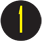 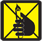 Снимите (при наличии) защитный колпачок с нижней части ракеты, для того чтобы освободить фитиль.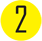 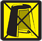 Поджигать фитиль следует на расстоянии вытянутой руки затем немедленно удалиться на расстояние не менее 20 м. НЕ наклоняться над ракетой при поджигании фитиля!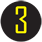 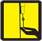  
НЕ запускать ракеты с рук!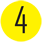 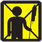 Не запускать ракеты вблизи линий электропередач, высотных зданий, с балконов домов и при сильном ветре.Римские свечиРимская свеча выглядит очень просто - это длинная трубка с торчащим сверху фитилем. В действительности это достаточно сложный и очень интересный по конструкции фейерверк.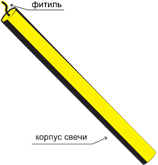 Римская свеча горит сверху вниз и выстреливает через определенные промежутки времени, на высоту от 5 до 30 метров разноцветные эффекты.Радиус опасной зоны составляет 25 м. Во избежание несчастных случаев, убедительная просьба держаться от места запуска на расстоянии 25 м и более.Римские свечи следует устанавливать вертикально, фитилем вверх.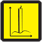 Поджигать фитиль только на расстоянии вытянутой руки. НЕ наклоняться над свечей при поджигании фитиля!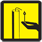  НЕ запускать свечи с рук!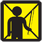 Не запускать свечи вблизи линий электропередач, высотных зданий, с балконов домов и при сильном ветре.Батарея салютовБатареи очень просты в применении - их нужно только установить на ровной площадке и поджечь фитиль.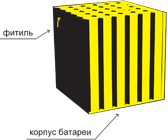 БАТАРЕЯ САЛЮТОВ состоит из нескольких заряженных (содержащих пиротехнический состав) стволов. Стволы изготавливаются из бумаги, картона или пластмассы. Через все стволы пропущен огнепроводный шнур, конец которого выведен на боковую поверхность батареи. При воспламенении от огнепроводного шнура из ствола выстреливаются вверх пиротехнические элементы, которые при сгорании и создают определенные эффекты.Радиус опасной зоны вокруг батареи, составляет 30 м. Во избежание несчастных случаев, убедительная просьба держаться от батареи на расстоянии 30м и более. К использованной батареи не следует подходить в течении следующих 5 минут после окончания работы батареи.Устанавливайте батарею на ровную поверхность, желательно присыпать ее по бокам землей или плотным снегом. СКРУТИТЬ СКОТЧЕМ НЕСКОЛЬКО БАТАРЕЙ ВОЕДИНО- так устойчивее.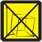 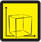 Поджигайте салют на расстоянии вытянутой руки. НЕ наклоняться над батареей при поджигании фитиля!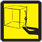 ФонтаныФонтаны часто применяются на концертах. Вид яркого потока серебристых, золотых, многоцветных искр, способен заворожить любого зрителя.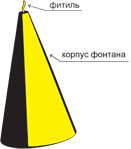 Фонтаны очень эффектны не только в темноте, но и днем. Днем и на сцене используются специальные мало дымные фонтаны. Они создают очень яркий поток искр, высота которого может достигать 6 метров. Существуют специальные настольные фонтаны. Эти фонтаны можно поджигать даже на праздничном столе.Большинство фонтанов предназначено для использования на открытом воздухе. Это вызвано применением более дешевых пиротехнических составов, которые хотя и образуют много дыма, но зато позволяют значительно разнообразить эффекты - многоцветные искры, треск, свист и т.п.Фонтаны часто изготавливаются в виде конуса. При горении площадь горящего состава у конуса увеличивается, и искры начинают вылетать на все большую высоту.Самые маленькие фонтаны горят недолго и хороши как развлечение для детей.Фонтаны среднего класса недорогие, но создают очень яркий поток разноцветных или серебристых искр.Фонтаны - конусы выбрасывают искры на высоту в несколько метров.Радиус опасной зоны составляет 5-20 м. Во избежание несчастных случаем, убедительная просьба держаться от места запуска на расстоянии 20 м и более.Надежно устанавливайте фонтан на ровной поверхности во избежание опрокидывания изделия.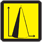 Поджигать фитиль только на расстоянии вытянутой руки. НЕ наклоняться над фонтаном при поджигании фитиля!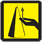 Никогда не пытайтесь погасить горящий фонтан.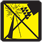 Летающие фейерверкиЭти ФЕЙЕРВЕРКИ объединяет принцип действия - вращение.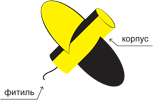 В плотную бумажную гильзу запрессовывается пиротехнический состав. Продукты горения состава раскручивают гильзу через боковое сопло и, в зависимости от конструкции, фейерверк резко взлетает вверх или крутится на земле, на гвоздике или на веревочке.У большинства летающих фейерверков для подъема используются картонные крылышки. Фейерверк взлетает, вращаясь как лопасти вертолета. Наземные фейерверки, как и большинство летающих, при вращении образуют яркие цветные круги.Радиус опасной зоны составляет 10 м. Во избежание несчастных случаем, убедительная просьба держаться от места запуска на расстоянии 30 м и более.Летающие фейерверки необходимо запускать на ровной площадке, можно использовать кусок картона 30х30 см. В снегу или на траве они не смогут двигаться.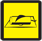 Поджигать фитиль только на расстоянии вытянутой руки. НЕ наклоняться над фейерверком при поджигании фитиля!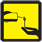 НЕ запускать фейерверк с рук!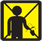 Не запускать фейерверк вблизи линий электропередач, высотных зданий, с балконов домов и при сильном ветре.ПетардыПетарды представляют собой бумажные гильзы, внутри которых засыпан пиротехнический состав. При воспламенении состав очень быстро сгорает и разрывает бумажную оболочку с громким хлопком.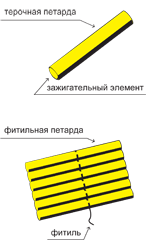 Петарды бывают двух видов:терочные петарды - поджигаются как обыкновенные спички, необходимо только чиркнуть головкой петарды о намазку спичечного коробка (иногда намазка наносится и на коробочку с петардами),фитильные петарды - фитиль поджигается спичкой.Фитильные петарды выпускаются также в виде связок - в связках петарды сгорают друг за другом, создавая громкий непрерывный треск.Радиус опасной зоны составляет 5 м. Во избежание несчастных случаем, убедительная просьба держаться от места запуска на расстоянии 5 м и более.Никогда не задерживайте горящую петарду в руках! Не бросайте горящие петарды в людей!Не помещайте петарду в замкнутый объем - банку, ведро, бутылку! Используйте петарды только на открытом воздухе!Петарды следует носить только в упаковке!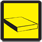 Не носите петарды в карманах!Не давайте петарды детям!Постановление Правительства РФ от 22.12.2009 N 1052
"Об утверждении требований пожарной безопасности при распространении и использовании пиротехнических изделий"
Нельзя продавать пиротехнические изделия лицам, не достигшим 16-летнего возраста (если производителем не установлено другое возрастное ограничение) (пп. "б" п. 11)